NÁRODNÁ RADA SLOVENSKEJ REPUBLIKYII. volebné obdobieČíslo: 1578/2000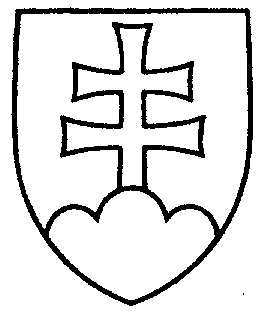 1202UZNESENIENÁRODNEJ RADY SLOVENSKEJ REPUBLIKYzo 14. decembra 2000k návrhu skupiny poslancov Národnej rady Slovenskej republiky na vydanie zákona, ktorým sa mení a dopĺňa zákon č. 94/1963 Zb. o rodine v znení neskorších predpisov, ktorým sa mení a dopĺňa zákon Národnej rady Slovenskej republiky 
č. 300/1993 Z. z. o mene a priezvisku v znení zákona Národnej rady Slovenskej republiky č. 154/1994 Z. z. a  ktorým sa mení a  dopĺňa zákon Národnej rady Slovenskej republiky č. 154/1994 Z. z. o matrikách v znení zákona č. 222/1996 Z. z. (tlač 786) - prvé čítanie	Národná rada Slovenskej republiky	po prerokovaní návrh skupiny poslancov Národnej rady Slovenskej republiky na vydanie zákona, ktorým sa mení a dopĺňa zákon č. 94/1963 Zb. o rodine v znení neskorších predpisov, ktorým sa mení a dopĺňa zákon Národnej rady Slovenskej republiky č. 300/1993 Z. z. o mene a priezvisku v znení zákona Národnej rady Slovenskej republiky č. 154/1994 Z. z. a  ktorým sa mení a  dopĺňa zákon Národnej rady Slovenskej republiky č. 154/1994 Z. z. o matrikách v znení zákona č. 222/1996 Z. z. (tlač 786), v prvom čítanír o z h o d l a,  ž e        podľa § 73 ods. 3 písm. c) zákona Národnej rady Slovenskej republiky
 č. 350/1996 Z. z.  o rokovacom poriadku Národnej rady Slovenskej republiky v znení neskorších predpisov         prerokuje uvedený návrh zákona v druhom čítaní;NÁRODNÁ RADA SLOVENSKEJ REPUBLIKYp r i d e ľ u j epodľa § 74 ods. 1 citovaného zákona        návrh skupiny poslancov Národnej rady Slovenskej republiky na vydanie zákona, ktorým sa mení a dopĺňa zákon č. 94/1963 Zb. o rodine v znení neskorších predpisov, ktorým sa mení a dopĺňa zákon Národnej rady Slovenskej republiky 
č. 300/1993 Z. z. o mene a priezvisku v znení zákona Národnej rady Slovenskej republiky č. 154/1994 Z. z. a  ktorým sa mení a  dopĺňa zákon Národnej rady Slovenskej republiky č. 154/1994 Z. z. o matrikách v znení zákona č. 222/1996 Z. z. (tlač 786)na prerokovanieÚstavnoprávnemu výboru Národnej rady Slovenskej republiky a        Výboru Národnej rady Slovenskej republiky pre verejnú správu;u r č u j epodľa § 74 ods. 1 a 2 citovaného zákona       1. ako gestorský Výbor Národnej rady Slovenskej republiky pre verejnú správu,       2. lehotu na prerokovanie uvedeného návrhu zákona v druhom čítaní vo výboroch do 24. januára 2001 a v gestorskom výbore do 26. januára 2001.Jozef  M i g a š  v. r.predsedaNárodnej rady Slovenskej republikyOverovatelia:Ladislav  A m b r ó š   v. r.Dušan  Š v a n t n e r   v. r.